ПриютиноМатериал из Википедии — свободной энциклопедииЭта версия страницы ожидает проверки и может отличаться от последней подтверждённой, проверенной 6 июля 2011.Координаты: 60°00′44.15″ с. ш. 30°34′50.22″ в. д. (G) (O)
Показать географическую карту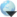 Прию́тино — бывшая усадьба первого директора Публичной библиотеки, президента Академии художеств А. Н. Оленина, одна из немногих сохранившихся до наших дней усадеб первой половины XIX века под Петербургом, микрорайон города Всеволожска Ленинградской области (с 1963 года), находится в западной его части. Высота центра микрорайона — 28 м.Усадьба расположена недалеко от платформы Бернгардовка Ириновского направления Октябрьской железной дороги, на 6-м километре Дороги жизни. В ней открыт литературно-художественный музей «Приютино».[править]История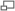 Вход в музей Приютино, вид со стороны фасада барского дома, обращенного к реке Лубье.Господский дом усадьбы Приютино, вид со стороны галереи.Вид господской баньки и крестьянских домов Приютино на рисунке Г. Г. Гагарина 1833 года.766 десятин пустопорожней земли для будущей усадьбы было куплено А. Н. Олениным на приданое жены в 1795 году у барона Густава Фредерикса (Фридрикса) за 3 000 рублейассигнациями.Приютино представляет собой редкий образец усадебного комплекса, выстроенного из красного неоштукатуренного кирпича. Ряд усадебных построек обнаруживает влияние большого друга семьи Олениных Николая Александровича Львова — архитектора, инженера, художника и строителя. Прямых свидетельств его участия обнаружить не удалось, однако в самом принципе формирования усадьбы, особенно в парковой её части с комбинированием утилитарной и художественной функций построек, улавливаются особенности его почерка, его стиль. В книге Н. В. Мурашовой и Л. П. Мыслиной «Дворянские усадьбы Санкт-Петербургской губернии» высказано предположение, что архитектором главного усадебного дома был Иван Алексеевич Иванов, составлявший план постройки усадьбы. Авторство Николая Александровича Львова не подтверждается датами постройки, Николай Александрович Львов мог лишь участвовать в обсуждении проекта усадьбы. А И. А. Иванов, художник и архитектор, занимался возведением усадебного комплекса.Для усадьбы расчистили равнинное место у Рябовского шоссе. К 1805 году была построена «мыза Приютино, между речкой Лубьей и небольшим ручьем при вновь заведенной запруде», «Мыза деревянная, а при ней кирпичный завод». В 1806 году состоялся первый большой театрализованный прием в честь именин хозяйки, которые отмечались затем ежегодно 5 сентября.Из-за отсутствия достаточных средств строительство усадьбы велось в течение двух десятилетий, но по единому, хорошо продуманному плану, а кирпичный завод, расположенный за речкой Лубьей, обеспечивал возведение всех сооружений, и постепенно деревянные строения сменились каменными из неоштукатуренного кирпича.К 1820-м годам было выстроено два господских дома, две оранжереи, 26 хозяйственных и служебных построек. Окончательно сформировался и разросся заложенный на берегу пруда пейзажный парк. Композиционным узлом парка стала широкая запруда, устроенная на ручье Смольном. Деревья и кустарники, обрамлявшие извилистую береговую линию, были сгруппированы так, что по мере движения вдоль берега взору открывались великолепные пейзажные «картины», порой весьма неожиданные. Во многом эффект эмоционального восприятия усиливался от зеркального отражения в воде различных построек и разных по силуэту и цветовой гамме декоративных кустов и деревьев.Родители вместе с детьми сажали молодые деревья. Дуб, высаженный юным Колей Олениным, засох сразу после его гибели на Бородинском поле. Тогда на этом месте поставили памятник — усечённую пирамиду. В настоящее время можно видеть три старинных дуба, один из которых разломлен. В элегии «Приютино» Гнедич написал:Здесь некогда наш сын дуб юный возращал:
Он жил, и дерево взрастало.
В полях Бородина он за отчизну пал,
И дерево увяло!
Но не увянет здесь дней наших до конца
Куст повилики сей, на камень насажденный;
И с каждою весной взойдёт он, орошенный
Слезами матери и грустного отца.А. Н. Оленин добился разрешения устроить в одном крыле флигеля домовую Троицкую церковь: освящена в 1830, упразднена в 1841 году. Медный золоченый крест с мощами был передан в Ильинскую церковь (на Пороховых), годом ранее приходу была подарена копия «Моления о чаше» Ф. А. Бруни.[править]ПерсоналииВ разные годы здесь бывали поэты К. Н. Батюшков, П. А. Вяземский, А. С. Грибоедов, В. А. Жуковский, А. Мицкевич, Н. М. Рубцов, художники В. Л. Боровиковский, Карл и Александр Брюлловы, А. Г. Венецианов, Г. Г. Гагарин,О. А. Кипренский, И. П. Мартос, Ф. Г. Солнцев, Ф. П. Толстой, композиторы и музыканты А. А. Алябьев, А. Н. Верстовский, Матвей и Михаил Виельгорские, М. И. Глинка, А. Ф. Львов (сведения об пребывании Верстовского и Алябьева в Приютине у современников не обнаружены. — Л. В. Тимофеев), декабристы С. Г. Волконский, братья Сергей и Матвей Муравьевы-Апостолы, Н. М. Муравьёв, С. П. Трубецкой, писатель А. И. Тургенев. В любительских спектаклях на сцене домашнего театра участвовали актёрыКатерина Семёнова, Иван Сосницкий, Василий и Александра Каратыгины. Однажды Олениных посетил известный немецкий учёный-естествоиспытатель А. Гумбольдт[1].В течение тридцати лет (с 1806 года) И. А. Крылов часто посещал Приютино, подолгу жил у Олениных, написал здесь многие свои басни. Поэт Н. И. Гнедич работал в Приютине над переводом «Илиады» Гомера.Молодой Пушкин часто посещал дом Олениных. Первое издание поэмы «Руслан и Людмила» было оформлено по проекту А. Н. Оленина. Любовь к младшей дочери Олениных Анне вдохновила Пушкина на создание цикла лирических стихотворений. Анне Олениной в альбом Пушкин вписал знаменитое «Я вас любил…»[править]Судьба усадьбыПРИЮТИНА — деревня принадлежит Действительной Статской Советнице Елизавете Олениной, жителей по ревизии 38 м п., 37 ж. п. (1838 год)[2]После смерти Е. М. Олениной усадьба опустела и была продана за 120000 рублей наследниками Оленина в 1841 году коллежскому советнику доктору Фердинанду Матвеевичу Адамсу, большому поклоннику сельскохозяйственных нововведений. При нём бывший «приют муз» превратился в молочную ферму. «Крыловская келия» была использована для хозяйственных целей, оранжереи опустели, леса вырублены, а парники в саду служили теперь более практическим целям. Больше половины земель было продано, в том числе 98 десятин в 1844 году у него купили немецкие колонисты из Ново-Саратовки и Средней Рогатки[1].В 1853 году он продал имение генерал-лейтенанту Александру Христиановичу Далеру (1805—1861). Затем хозяева Приютина менялись ещё не раз.ПРИЮТИНА — мыза г. Доллера, по просёлкам, 4 двора, 12 душ. (1856 год)[3]ПРИЮТИНО — мыза г. Даллера, при речке Лубье; 3 двора, жителей 17 м п., 8 ж. п.
ПРИЮТИНО — дача г. Грея, при речке Лубье; 1 двор, жителей 3 м п., 2 ж. п.
ПРИЮТИНСКАЯ — колония немецкая, при речке Лубье; 5 дворов, жителей 17 м п., 17 ж. п. (1862 год)[4]Следующим был титулярный советник Пётр Фёдорович Серапин (1838—1893).В 1882 году мызу Приютино купил за 35620 рублей тайный советник, член Государственного совета Егор Абрамович Перетц (1833—1899): земли было 331 десятина.Все они пользовались усадьбою как летней дачей.ПРИЮТИНА — станция Ириновской жел. дороги 1 двор, 1 м п., 1 ж. п., всего 2 чел.
ПРИЮТИНО — мыза, при Ириновском узкоколейном железнодорожном пути, при р. Лубье 1 двор, 29 м п., 27 ж. п., всего 56 чел., детский приют для мальчиков.
ПРИЮТИНО — посёлок колонистов Новосаратовской колонии, на собственной земле, расположен при ручье и при шоссейной дороге 7 дворов, 31 м п., 25 ж. п., всего 56 чел., смежно с усадьбой помещика генерала Перца и землей казённого ведомства.
МАПАЛО — дача, при проселочной дороге, при р. Лубье 1 двор, 4 м п., 2 ж. п., всего б чел., смежно с колонией ПРИЮТИНО. (1896 год)[5]При последнем владельце Мартыне Александровиче Краузе, владельце молочного склада в Петербурге (ул. Радищева, 34) и потомственном почётном гражданине, купившем имение в 1897 году за 55000 рублей, сохранялись все усадебные постройки и велось образцовое хозяйство, но больше никогда это место не называли, как при Олениных, «усадьбой русских поэтов». При нём были произведены значительные мелиоративные работы, поля были дренажированы гончарными трубками. Краузе имел кирпичный завод, который однако работал только до 1905 года, а земли осталось 319 десятин[6].ПРИЮТИНО — селение Новосаратовского сельского общества Новосаратовской волости, число домохозяев — 3, наличных душ — 25; Количество земли — 45 дес., собственная[7].
ПРИЮТИНО — селение Среднерогатского сельского общества Среднерогатской волости, число домохозяев — 3, наличных душ: 15 м .п., 11 ж. п.; Количество земли — 21 дес. (1905 год)[8]После революции в имении был организован совхоз «Приютино», к 1921 году он насчитывал 45 коров, 16 лошадей и 100 га пашни.ПРИЮТИНО — совхоз, 54 хозяйства, 146 душ.
Из них русских — 34 хозяйства, 98 душ; финнов-суоми — 1 хозяйство, 4 души; немцев — 3 хозяйства, 9 душ; эстов — 7 хозяйств, 15 душ; поляков — 5 хозяйств, 12 душ; латышей — 3 хозяйства, 6 душ; евреев — 1 хозяйство, 2 души. (1926 год)[9]В 1926 году к совхозу «Приютино» присоединяется совхоз «Щеглово».
В 1929 году в объединёном совхозе «Приютино-Щеглово» было 400 голов молочного скота, 144 лошади и 543 га пашни.
В 1930 году общая площадь совхоза была 2417 га, посевных площадей — 550 га, огородов — 300 га и 736 голов крупного рогатого скота. Совхоз принадлежал Молочно-огородному тресту[10].
В 1940 году посёлок Приютино насчитывал 12 дворов[11].[править]Годы войны 1941—1945Приютинский аэродром (по материалам ЦВМА) был построен для авиации КБФ после начала блокады Ленинграда. Весной 1943 г. сюда перебазировался со Всеволожской 1 ГМТАП КБФ, однако, как это видно из отчетов о боевой деятельности, самолеты продолжали вылетать на свободную охоту с полной загрузкой с аэродрома Углово, а возвращаться на аэродром в Приютине. О том времени и перебазировании летчиков 1 ГМТАП упоминает Герой Советского Союза генерал-лейтенант А. В. Пресняков в записи от 6 марта 1943: «Кажется, только вчера мы покинули наш старый обжитый домик во Всеволожском, а изменений не перечесть». Несколько строк автор посвятил и взлетно-посадочной полосе приютинского аэродрома: «Сменилось и место базирования самолетов. ДБ-3 теперь летают для ударов по врагу с. вновь построенной взлетно-посадочной полосы, расположенной в трёх километрах от нашего посёлка. К сожалению, она хуже, чем прежняя, длиной девятьсот, а шириной всего сорок метров. Сделана наполовину из кирпича, наполовину из забитых в болото свай, обшитых сверху толстыми тесовыми досками. Взлетать с нее трудно, а садиться еще трудней, особенно когда доски мокрые и машина на них скользит, как по льду».Именно поэтому самолеты 1 ГМТАП вынуждены были использовать для выполнения дальних полетов (с полной загрузкой горючим и боеприпасом) оба аэродрома — приютинский и угловский. 9 сентября 1943 г. 1 ГМТАП перелетел в Каменку. Кроме 1 ГМТАП КБФ в Приютине в разное время находились и др. полки и авиаэскадрильи 8-й и 61-й авиабригад КБФ: 11 ИАП, 21 ИАП, 15 АП (он же 15 РАП; он же 15 ОРАП) КБФ. А вот из воспоминаний летчика 21 ИАП КБФ Митрофанова: «Сравнительно небольшой полевого типа аэродром (теперь он распахан и частично застроен) располагался между пятым и шестым километром проходившего через Приютино автомобильного пути знаменитой Дороги жизни. Железнодорожная и автомобильная линии Дороги жизни у Приютина расходятся, охватывая бывший здесь аэродром с двух сторон. Со стороны железнодорожного полотна к границе аэродрома вплотную примыкал лесной массив. В нем маскировались самолеты и КП эскадрилий. Командный пункт полка размещался в отдельном усадебном домике с толстыми кирпичными стенами. Столовая для летчиков и технического состава находилась на первом этаже главного здания. Второй этаж использовался под жилье наземного состава и службы.Слева от дороги, идущей от усадебного дома на станцию Бернгардовка, в помещении бывшей начальной школы размещался медпункт 8-й авиабазы, обслуживавшей гарнизон… Напротив медпункта стояла двухэтажная деревянная вилла. Ее занимали летчики. С ними, по традиции, начатой в Богослове, жил и я. …Командир и комиссар жили вместе в маленьком домике из двух смежных комнат, прихожей и кухни. По обеим сторонам дороги в Бернгардовку возвышались сосны. Воздух был чист и напоен запахом хвои».[править]1960-70-е годыК 1960-м годам Приютино стало убогим местом: парк утратил свою красоту, а все сохранившиеся постройки были поделены на обычные коммуналки. В 1960 году усадьба Приютино была включена в число памятников культуры республиканского значения; с 1971 года началось её расселение и подготовка первой музейной экспозиции. 17 декабря 1974 года 1-я экспозиция, посвящённая дому Олениных, была открыта в двух залах главного усадебного дома. Был также заказан проект реставрации главного усадебного дома и ротонды над молочным погребом. Были выявлены прямые потомки А. Н. Оленина и с их помощью в музее появились материалы — портреты, личные вещи семейства Олениных. Тогда же привели в порядок парк: сделали дорожки, облагородили деревья. С годами «Приютино» стало полноценным музеем с богатыми фондами, яркой интерьерной экспозицией и чудесными пейзажами вокруг.[править]Новейшая историяКомната молодого человека в барском доме усадьбы Приютино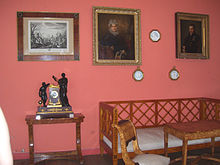 Гостиная в барском доме усадьбы Приютино с портретами А. Н. и Е. М. Олениных.Кабинетный рояль в малой гостиной.В 1978 г. музей был закрыт и началась реставрация господского дома, которая была завершена к 1990 году. В мае 1990 г. музей снова начал принимать посетителей. Реставрация была выполнена на очень низком уровне очень качественно. Однако все помещения господского дома воссозданы с использованием атрибутов того времени и даже были найдены предметы из дома Олениных, которые также помещены в экпозицию.Воссозданы комната молодого человека и комната барышни. В комнате молодого человека размещен персидский ковёр с развешанным на нём оружием, в комнате барышни множество мелких бытовых вещиц — свидетелей эпохи, в том числе бальные туфельки. В экспозиции размещена копия картины В. А. Серова «Портрет Григория и Варвары Олениных».Администрация музея делает попытки подновления музейного комплекса собственными скромными силами и средствами, однако время и неблагоприятные внешние условия неумолимо берут свое. Тем не менее, научно-просветительская работа продолжается и в 2008 году изданы новый буклет музея с фотографиями интерьеров и научными пояснениеями, а также книга о Приютино.В списке ценных природных объектов, подлежащих охране во Всеволожском районе, утверждённом решением Всеволожского городского Совета народных депутатов от 8 апреля 1993 года, за № 26 значится: усадьба А. Н. Оленина «Приютино», 16 га, г. Всеволожск[12].Лицом усадьбы «Приютино» долгие годы являются руины господского дома, стоящего возле шоссе. Руины — было главное, что все видели с дороги. Закончена реконструкция разбитого шоссе (2010), с которым музей связывал надежды на приток туристов. Однако, по словам директора музея, это чуть не обернулась новой бедой. «Руины господского дома хотели попросту снести при расширении дороги, и его спас только федеральный статус нашего музея».В последние годы в Приютинском парке устраиваются праздники песни, собирающие много молодежи. Для проведения музыкальных праздников в Приютинском парке устроена специальная сцена над прудом.На основе федерального закона об инновационном центре «Сколково», в петербургском парламенте разрабатывается аналогичный проект инновационной зоны «Приютино»[13].[править]Любопытные фактыВ Приютине в 1957 году русский советский поэт Николай Рубцов написал стихотворение «О собаках»[14] и «Морские выходки». В начале 1955 года девятнадцатилетний Рубцов устраивается слесарем-сборщиком в Приютине. Здесь же Рубцов жил и во время отпуска с эсминца Северного военно-морского флота, на котором служил с 1955 по 1959 год.На 2009 год собрание фондов музея насчитывает свыше 15 тысяч единиц хранения.По официальным данным, посещаемость музея составляет до 9000 человек.Вероятно, близ усадьбы (лесной участок Ржевского артиллерийского полигона, прилегающий к Приютино) в 1921 году был расстрелян поэт Н. С. Гумилёв. Ещё один крест-кенотаф установлен у платформы Бернгардовка на берегу реки Лубьи.В 2004 году на территории проходили съёмки сериала «Винтовая лестница».Через Приютино проходит трасса ежегодного международного зимнего марафона «Дорога Жизни».В городе Всеволожске в микрорайоне Котово Поле, существует улица Олениных[15].[править]Галерея видовГосподский дом усадьбы ПриютиноРуины флигеля усадьбы ПриютиноЗапруда в усадьбе Приютино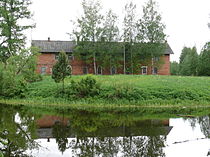 Кирпичный дом в усадьбе ПриютиноВодослив на запруде в ПриютиноВид с водослива на запруду и Дорогу жизниПамятник-кенотаф Николаю Оленину, старшему сыну, погибшему под БородинымМолочный погреб в виде ротондыКузница на берегу прудаДеревянный причал в Приютино. Месторасположение не соответствует оригиналу.Винный погребЛюдскаяГосподская кухня и прачечная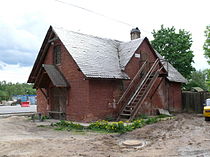 Хлебный магазинОбщий вид входа в усадьбу Приютино (лето 2009, строительство шоссе)Пьедестал солнечных часовОдин из старинных дубов, которые сажали в честь рождения детейЦветник у входа в господский домМолочня или мемориальная ротонда в парке усадьбы ПриютиноКузница и ротонда в парке ПриютиноПлощадка для проведения праздников open-air в парке Приютино[править]МикрорайонМикрорайонПриютиноПриютино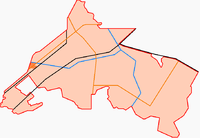 Город:ВсеволожскПервое упоминание:1795Прежний статус:мыза, посёлокГод включения в черту города:1963Этнохороним:прию́тинец, прию́тинка, прию́тинцыПочтовые индексы:188643Телефонные коды:81370УсадьбаУсадьбаПриютино
Пригородная усадьбаПриютино
Пригородная усадьбаПлан музея-усадьбы «Приютино»План музея-усадьбы «Приютино»СтранаРоссияГородВсеволожскАвтор проектаПредположительно, зодчий Николай Александрович ЛьвовПервое упоминание1795Строительство1799—1810 годыСтатусФедеральный музейСостояниеплохоеБлижайшие микрорайоныБлижайшие микрорайоныБлижайшие микрорайоныСеверо-запад:Север:Северо-восток: БернгардовкаЗапад: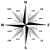 Восток: БернгардовкаЮго-запад: КовалёвоЮг: БернгардовкаЮго-восток: БернгардовкаСодержание [убрать]1 История2 Персоналии3 Судьба усадьбы4 Годы войны 1941—19455 1960-70-е годы6 Новейшая история7 Любопытные факты8 Галерея видов9 Примечания10 Литература11 СсылкиЕсть дача за Невой,
Вёрст двадцать от столицы,
У Выборгской границы,
Близ Парголы крутой…
Но мы забудем шум
И суеты столицы,
Изладим колесницы,
Ударим по коням
И пустимся стрелою
В Приютино с тобою.
Согласны? - По рукам!К. Н. Батюшков. «Послание к Тургеневу»